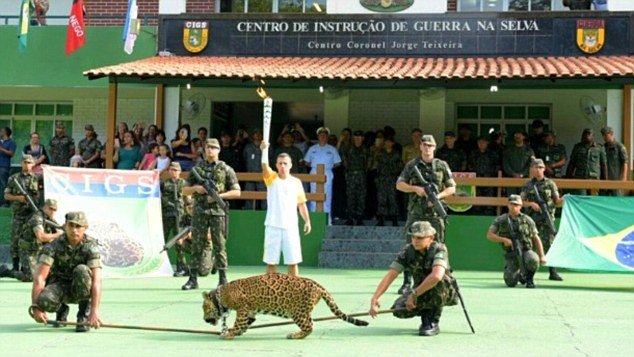 大家好我是豹我因為人類的獵殺所以我們豹家族越來越少人類的開懇也對我們也有很大的傷害我現已經在動物園裡好難受請你幫幫我   謝謝你